Al Dirigente APOSArea Persone e Organizzazione Piazza Verdi n. 340126 BolognaIl/La sottoscritto/a _________________________________________________________PRESENTAdomanda di mobilità presso l’Alma Mater Studiorum – Università di Bologna per la/e seguenti posizioni descritte nell’avviso Prot. ________ del _________________:Cat. ___ Area ____________ Sede _________________________________________ Rif ____A tal fine dichiara sotto la propria responsabilità, che tutto quanto indicato, nella presente domanda corrisponde al vero, ai sensi dell’art. 46 del D.P.R. n. 445/2000:1. Di essere nato/a _______________________________________________ il _____________2. Di essere residente a ___________________________ (___) in via _______________________________________________________________________3. Di essere cittadino/a italiano/a ovvero cittadino di uno Stato membro dell’Unione Europea;4. Di essere iscritto/a nelle liste elettorali del Comune _________________________ e di godere dei diritti civili e politici;5. Di non aver riportato condanne penali e di non aver procedimenti penali pendenti. In caso contrario indicare quali_________________________________________________;6. Di non avere procedimenti disciplinari in corso né di aver riportato sanzioni disciplinari nel corso dell’ultimo biennio. In caso contrario indicare quali_______________________________________7. Di essere in possesso del seguente Titolo di Studio___________________________________ _____________________________________ rilasciato da ______________________________________________________________ con voto _______/_______ nell’A.A. _________________8. Di essere in servizio presso  ____________________________________________________________ dal ______________ e di essere inquadrato in categoria_________________ posizione economica _______________L’attività esercitata può essere così brevemente descritta:______________________________________________________________________________________________________________________________________________________________________________________________________________________________________________________________________________________________________________________________________________________________________________________________________SOLO PER RIF. 05Dichiara di essere in possesso dell’Abilitazione all’esercizio della professione di Medico Veterinario dal ______________________Dichiara di essere iscritto all’Albo dei Medici Veterinari dal _______________________9. Dichiara di essere in possesso del nullaosta preventivo di cui si allega copia;10. Di essere / non essere portatore di handicap accertato ai sensi della L. 104/92;11. Di essere/non essere stato assunto ai sensi della L. 68/99 o della precedente L. 482/68;12. Di avere la seguente posizione familiare ( indicare carichi di famiglia, eventuali necessità di ricongiungimento al coniuge o cura di parenti infermi, ecc…..)________________________________________________________________________13.Di eleggere il proprio domicilio per le comunicazioni in   ________________________________________________________________________________________________________________________________________________14. Di essere consapevole che l’eventuale convocazione per il colloquio sarà effettuata esclusivamente mediante posta elettronica, al seguente indirizzo: ______________________________________________________________________________Data___________________      Firma     __________________________Allega alla presente istanza il proprio curriculum vitae, datato e firmato, nonché autocertificazione dei periodi di servizio prestato presso l’ Amministrazione di appartenenza e dei profili rivestiti, e dichiara che tutto quanto in esso indicato corrisponde al vero ai sensi dell’art. 46 del D.P.R. 445/2000.Si allega altresì copia fotostatica, fronte e retro, di un documento di identità, in corso di validità.Data _____________________     Firma     __________________________Formato europeo per il curriculum vitae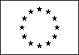 Informazioni personaliNome[Cognome, Nome, e, se pertinente, altri nomi ]Indirizzo[ Numero civico, strada o piazza, codice postale, città, paese ]TelefonoFaxE-mailNazionalitàData di nascita[ Giorno, mese, anno ]Esperienza lavorativa• Date (da – a) [ Iniziare con le informazioni più recenti ed elencare separatamente ciascun impiego pertinente ricoperto. ]• Nome e indirizzo del datore di lavoro• Tipo di azienda o settore• Tipo di impiego• Principali mansioni e responsabilitàIstruzione e formazione• Date (da – a)[ Iniziare con le informazioni più recenti ed elencare separatamente ciascun corso pertinente frequentato con successo. ]• Nome e tipo di istituto di istruzione o formazione• Principali materie / abilità professionali oggetto dello studio• Qualifica conseguita• Livello nella classificazione nazionale (se pertinente)Capacità e competenze personaliAcquisite nel corso della vita e della carriera ma non necessariamente riconosciute da certificati e diplomi ufficiali.Prima lingua[ Indicare la prima lingua ]Altre lingue[ Indicare la lingua ]• Capacità di lettura[ Indicare il livello: eccellente, buono, elementare. ]• Capacità di scrittura[ Indicare il livello: eccellente, buono, elementare. ]• Capacità di espressione orale[ Indicare il livello: eccellente, buono, elementare. ]Capacità e competenze relazionaliVivere e lavorare con altre persone, in ambiente multiculturale, occupando posti in cui la comunicazione è importante e in situazioni in cui è essenziale lavorare in squadra (ad es. cultura e sport), ecc.[ Descrivere tali competenze e indicare dove sono state acquisite. ]Capacità e competenze organizzative  Ad es. coordinamento e amministrazione di persone, progetti, bilanci; sul posto di lavoro, in attività di volontariato (ad es. cultura e sport), a casa, ecc.[ Descrivere tali competenze e indicare dove sono state acquisite. ]Capacità e competenze tecnicheCon computer, attrezzature specifiche, macchinari, ecc.[ Descrivere tali competenze e indicare dove sono state acquisite. ]Capacità e competenze artisticheMusica, scrittura, disegno ecc.[ Descrivere tali competenze e indicare dove sono state acquisite. ]Altre capacità e competenzeCompetenze non precedentemente indicate.[ Descrivere tali competenze e indicare dove sono state acquisite. ]Patente o patentiUlteriori informazioni[ Inserire qui ogni altra informazione pertinente, ad esempio persone di riferimento, referenze ecc. ]Allegati[ Se del caso, enumerare gli allegati al CV. ]